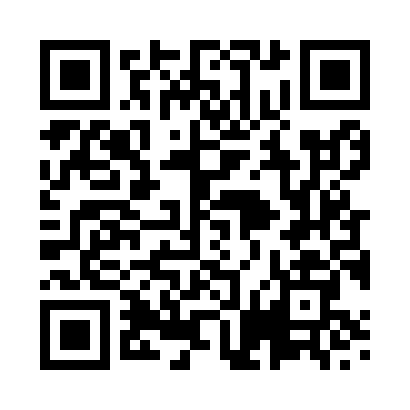 Prayer times for Am Fiar Loch, UKWed 1 May 2024 - Fri 31 May 2024High Latitude Method: Angle Based RulePrayer Calculation Method: Islamic Society of North AmericaAsar Calculation Method: HanafiPrayer times provided by https://www.salahtimes.comDateDayFajrSunriseDhuhrAsrMaghribIsha1Wed3:235:281:176:319:0611:122Thu3:225:261:176:329:0811:133Fri3:205:241:176:349:1011:144Sat3:195:211:166:359:1311:155Sun3:185:191:166:369:1511:166Mon3:175:171:166:379:1711:177Tue3:165:141:166:399:1911:188Wed3:145:121:166:409:2111:199Thu3:135:101:166:419:2311:2010Fri3:125:081:166:429:2511:2111Sat3:115:061:166:449:2711:2212Sun3:105:041:166:459:2911:2313Mon3:095:021:166:469:3111:2414Tue3:085:001:166:479:3411:2515Wed3:074:581:166:489:3611:2616Thu3:064:561:166:499:3811:2717Fri3:054:541:166:509:4011:2818Sat3:044:521:166:519:4111:2919Sun3:034:501:166:529:4311:3020Mon3:024:481:166:549:4511:3121Tue3:024:461:166:559:4711:3222Wed3:014:451:166:569:4911:3323Thu3:004:431:166:579:5111:3424Fri2:594:411:176:589:5311:3525Sat2:584:401:176:589:5411:3626Sun2:584:381:176:599:5611:3727Mon2:574:371:177:009:5811:3828Tue2:564:351:177:019:5911:3829Wed2:564:341:177:0210:0111:3930Thu2:554:331:177:0310:0311:4031Fri2:554:321:177:0410:0411:41